Publicado en Oviedo el 27/05/2020 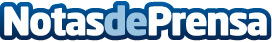 SERES: Las empresas asturianas muy activas en facturación electrónicaEn 2019, las empresas asturianas representaron en 1,86% de total nacional de empresas emisoras de factura electrónica y el 1,87% de las receptorasDatos de contacto:SERESSERESSERESNota de prensa publicada en: https://www.notasdeprensa.es/seres-las-empresas-asturianas-muy-activas-en Categorias: Finanzas Asturias E-Commerce http://www.notasdeprensa.es